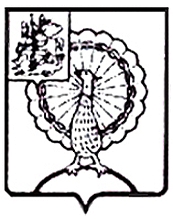 Совет депутатов городского округа СерпуховМосковской областиРЕШЕНИЕ В соответствии с Бюджетным кодексом Российской Федерации, Налоговым кодексом Российской Федерации, Федеральным законом от 06.10.2003 № 131-ФЗ «Об общих принципах организации местного самоуправления в Российской Федерации», на основании Устава муниципального образования «Городской округ Серпухов Московской области», Совет депутатов городского округа Серпуховрешил: 1. Внести в решение Совета депутатов города Серпухова от 27.11.2014 № 443/50 «Об установлении  налога  на имущество физических лиц на территории муниципального образования «Город Серпухов Московской области»  следующие изменения:          1.1. В подпункте 2.1 пункта 2 слова «Жилые помещения» заменить словами «Квартиры, комнаты».         1.2. В подпункте 2.4 пункта 2 слова «одно жилое помещение (жилой дом)» заменить словами «один жилой дом».         2. Направить настоящее решение Главе городского округа Серпухов  Д.В. Жарикову для подписания и опубликования (обнародования).           3. Настоящее решение вступает в силу с момента подписания и применяется к правоотношениям с 01 января 2018 года.         4. Контроль за выполнением данного решения возложить на постоянную депутатскую комиссию по бюджету, финансам и налогам (Ковшарь О.С.).Председатель Совета депутатов                                                      И.Н. ЕрмаковГлава городского округа                                                                 Д.В. ЖариковПодписано Главой городского округа01.03.2018№  260/30  от   27.02.2018О внесении изменений в решение Совета депутатов города Серпухова от 27.11.2014 № 443/50 «Об установлении  налога  на имущество физических лиц на территории муниципального образования «Город Серпухов Московской области»